14 ноября 2022 года Богучарский районный историко-краеведческий музей провел  лекцию «Закалённые огнем» для учащихся Богучарского лицея, приуроченную ко Дню кузнечного дела.В рамках встречи ребята познакомились с историей возникновения кузнечного промысла в России и мире, услышали рассказ о разновидностях металла и его обработке. Из специально подготовленного видеоролика «Кузнечное дело и металлообработка народов России» ребята узнали о традиционных промыслах народов России - «Кубачинская ювелирная насечка» из аула Кубачи в республике Дагестан, «Какслинское литье» из Челябинской области. Ребята посмотрели, как работают «Степные зергеры» из республики Казахстан и кузнец Айгын Уус из республики Саха.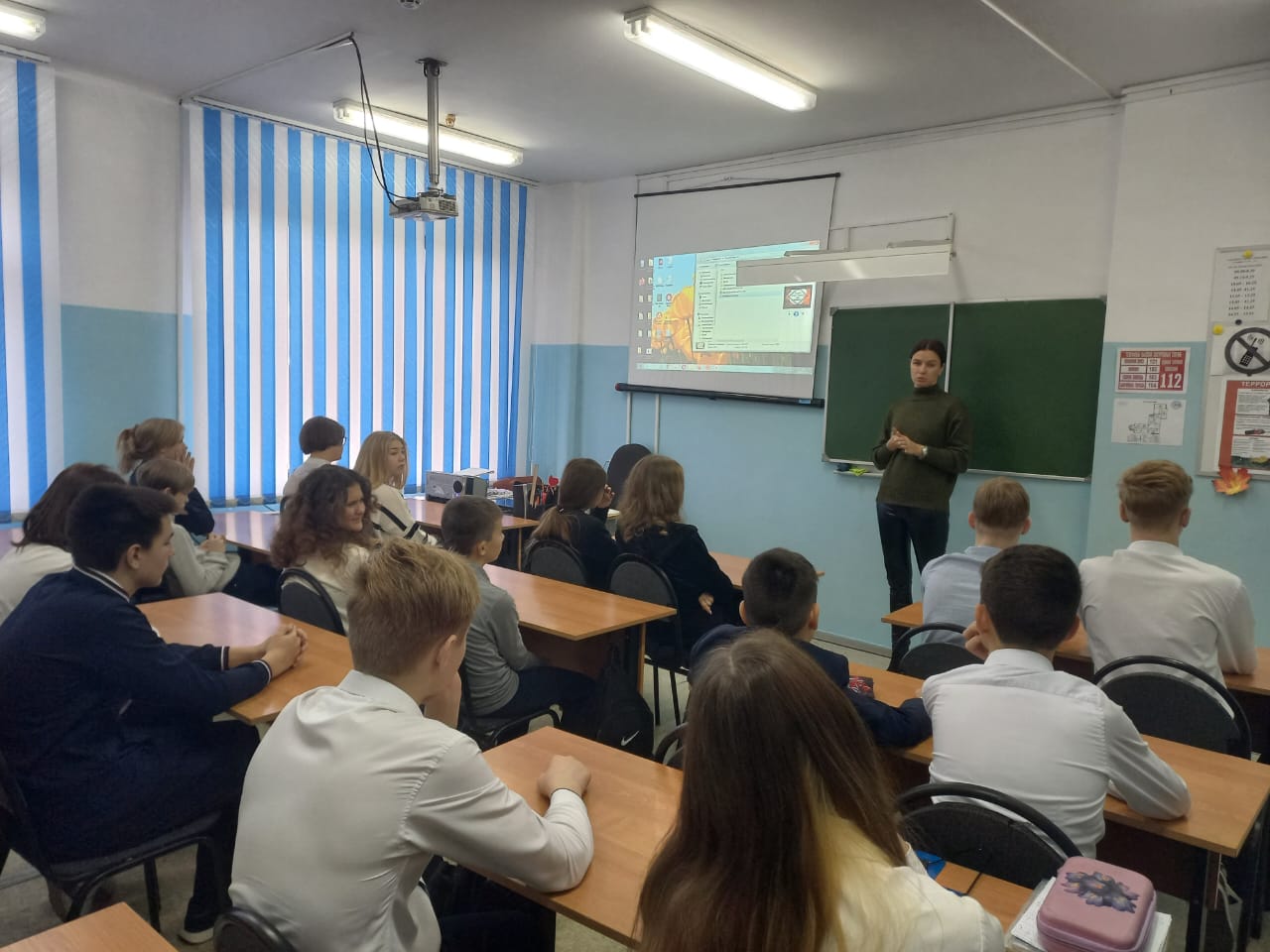 